Assessment of Risks Associated with Institutional Abuse“Perpetrators are active decision makers.”Risk or vulnerabilityAt our school(highlight or tick those that can be mitigated)What vulnerabilities lie in our students?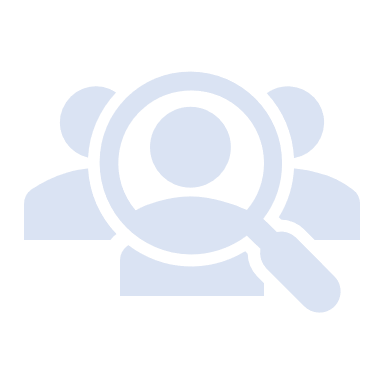 What risks or situations provide opportunities for abuse?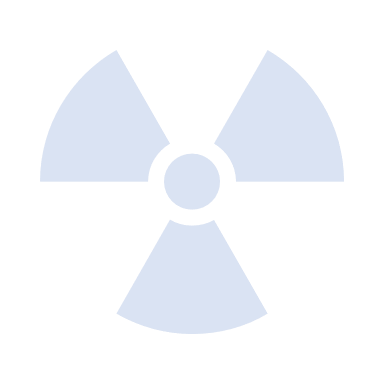 What risks and vulnerabilities are associated with our institution or program? (host & community cultures, facilities, climate, etc.)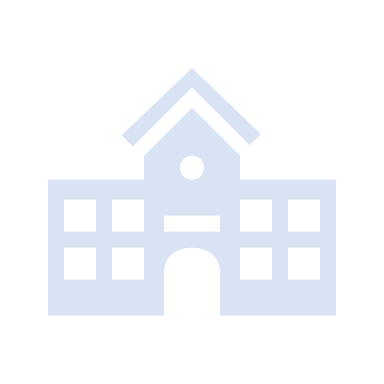 What protective factors mitigate situational and institutional risks?What resilience factors mitigate student vulnerabilities?